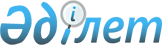 О присвоении наименований улицам сел Дегерес,Булак, Сункар,Караарша и Бесмойнак Дегересского сельского округа Жамбылского района, Алматинской областиРешение акима Дегерсского сельского округа Жамбылского района Алматинской области от 9 октября 2023 года № 10-12
      В соответствии с подпунктом 4 статьи 14 Закона Республики Казахстан "Об административно-территориальном устройстве Республики Казахстан", пунктом 2 статьи 35 закона Республики Казахстан "О местном государственном управлении и самоуправлении в Республике Казахстан", на основании заключения областной ономастической комиссии от 24 ноября 2022 года, с учетом мения населения сел Дегерес, Булак, Сункар и Бесмойнак Дегересского сельского округа аким Дегересского сельского округа РЕШИЛ:
      1. Присвоить наименования следующим улицам села ДегересДегересского сельского округа Жамбылского района Алматинской области:
      улице №1 улица Райымбек батыр (Райымбек батыр),
      улице №2 улицаБөгенбай батыр (Богенбай батыр), 
      улице№3 улица Наурызбай батыр (Наурызбай батыр), 
      улице№4 улица Қабанбай батыр (Кабанбай батыр);
      2. Присвоить наименования следующим улицам села Бесмойнак Дегересского сельского округа Жамбылского района Алматинской области:
      улице №1 улица Ж.Садуақасов (Ж.Садуакасов), 
      улице №2 улица У.Нұрмақсұтов (У.Нурмаксутов), 
      улице №3 улица А.Айтқұлов (А.Айткулов), 
      улице №4 улица М.Қалиев (М.Калиев), 
      улице №5 улица Т.Абдыкадыров (Абдыкадыров), 
      улице №6 улица Қ.Сыдықов (К.Сыдыков), 
      улице №7 улица Н.Байбатшаев (Н.Байбатшаев), 
      улице №8 улица М.Дайыров (М.Дайыров), 
      улице №9 улица Таусамалы (Таусамалы),
      улице №10 улица Жастар (Жастар), 
      улице №11 улица Тасқайнар (Таскайнар);
      3. Присвоить улице №1 села Булак Дегересского сельского округа Жамбылского района Алматинской областиулица Оспанхан Әубәкіров (Оспанхан Аубакиров).
      4. Присвоить наименования следующим улицам села Каараарша Дегересского сельского округа Жамбылского района Алматинской области:
      улице №1 улица Батыс (Батыс), 
      улице №2 улица Шығыс (Шығыс), 
      улице №3 улица Абдыкаимов Қарақойшы
      улице №4 улица (Абдыкаимов Каракойшы),
      улице №5 улица Қараарша (Караарша), 
      улице №6 улица Ә.Малыбаев (А.Малыбаев);
      5. Присвоить наименования следующим улицам села Сункар Дегересского сельского округа Жамбылского района Алматинской области
      №1. Қарасай батыр (Карасай батыр),
      №2. Кеңсай (Кенсай), 
      №3. Суықтөбе (Суыктобе), 
      №4. Таусамалы (Таусамалы), 
      №5. Жастар (Жастар),
      №6. Басбатыр (Басбатыр) 
      6. Контроль за исполнением настоящего решения оставляю за собой.
      7. Настоящее решение вводится в действие по истечении десяти календарных дней после дня его первого официального опубликования.
					© 2012. РГП на ПХВ «Институт законодательства и правовой информации Республики Казахстан» Министерства юстиции Республики Казахстан
				
      Аким Дегересского сельского округа 

Е.Копжасаров
